ที่ ศธ ............................./.............	          	         		โรงเรียน...............................................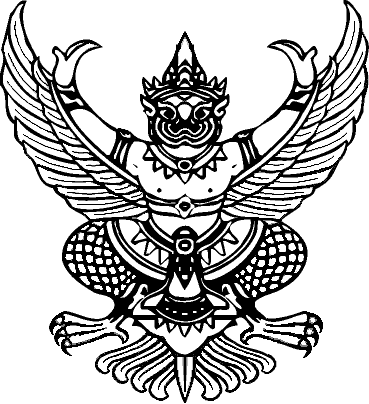 											            วันที่  ............  เดือน...........................  พ.ศ.   ๒๕๕๙เรื่อง    การขอเปลี่ยนตัวผู้เข้าแข่งขัน การแข่งขันงานศิลปหัตถกรรมนักเรียน ระดับกลุ่ม สพม.๓๘  ครั้งที่ ๖๖ เรียน    ประธานจัดการแข่งขันกลุ่มสาระการเรียนรู้.............................................	ตามที่โรงเรียน........................................................ สังกัด สำนักงานเขตพื้นการศึกษา ............................. นักเรียนได้เข้าร่วมแข่งขัน กลุ่มสาระการเรียนรู้....................................................................  รหัสกิจกรรม (ID) ............. ชื่อกิจกรรม.........................................................ในการแข่งขันงานศิลปหัตถกรรมนักเรียน ระดับกลุ่ม สพม.๓๘  ครั้งที่ ๖๖ ประจำปีการศึกษา  ๒๕๕๙  ณ โรงเรียนตากพิทยาคม จังหวัดตาก ระหว่างวันที ๖ – ๗  ตุลาคม พ.ศ.  ๒๕๕๙ นั้นโรงเรียน.............................................................. มีความประสงค์ขอเปลี่ยนตัวผู้เข้าแข่งขัน  ดังนี้
ทั้งนี้เป็นไปตามหลักเกณฑ์การเปลี่ยนตัว ตามประกาศ สพฐ. เรื่อง งานศิลปหัตถกรรมนักเรียนระดับชาติ       ครั้งที่ ๖๖ ประจำปี ๒๕๕๙ และขอรับรองว่าข้อความข้างต้นเป็นจริงทุกประการจึงเรียนมาเพื่อโปรดทราบและพิจารณา       ขอแสดงความนับถือ     (............................................)     ผู้อำนวยการ.............................................................
      (ประทับตราโรงเรียน)หมายเหตุ ครูผู้ประสานงาน ชื่อ.......................................... หมายเลขโทรศัพท์มือถือ ..................................
ที่อยู่โรงเรียน .............................................................................................................. โทร. ..........................ที่ชื่อ-สกุลผู้เข้าแข่งขัน(คนเดิม)ชื่อ-สกุลผู้เข้าแข่งขัน(คนใหม่)สาเหตุในการเปลี่ยนตัว